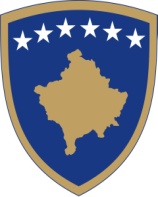 Republika e KosovësRepublika Kosova-Republic of KosovoQeveria - Vlada - Government Ministria e Administrimit të Pushtetit LokalMinistarstvo Administracije Lokalne SamoupraveMinistry of Local Government Administration                                                                                                                                               29.10.2019   NJOFTIMNJOFTOHEN të gjithë kandidatët të cilët kanë marr pjesë në procedurën e rekrutimit për pozitën Udhëheqes i Divizionit të Prokurimit   të shpallur më 16.09.2019 deri më 30.09.2019, se procedura e rekrutimit është anuluar  për shkak të ndryshimit të legjislacionit .
                                                                              Divizioni i Burimeve Njerëzore/MAPLOBAVEŠTENJEOBAVEŠTAVAJU se svi kandatidati koji su učestvovali u postupku regrutisanja za položaj “ Rukovodilac odseka za javnu nabavku” objavljen dana, 16.09.2019. godine,  do 30.09.2019. godine, da je postupak regrutovanja otkazan zbog promene zakonodavstva.Odsek za ljudske resurse/MALS                                                                       Odsek za ljudske resurse                                                          _________________________________________________________